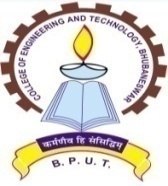  COLLEGE OF ENGINEERING AND TECHNOLOGY (A Constituent College of BPUT, Odisha)       Techno Campus, Ghatikia, Bhubaneswar-751029 ADMISSION NOTICE DETAILS ON COUNSELLING-CUM-ADMISSION INTO REGULAR TWO-YEAR MASTER OF SCIENCE (M.Sc.) PROGRAMME – 2016 No.  2143 /CET						 Dated: 05/07/2016 The provisional merit-list of candidates, documents required for verification at the time of admission at 10:00 A.M. on 15/07/2016 and 16/07/2016, fees etc. for admission into 2-year regular M.Sc. in Applied Chemistry, Applied Physics and Mathematics and Computing programs are notified in our college website: (www.cet.edu.in). For detailed information visit our college website www.cet.edu.in. Sd/-PrincipalDetails of information and requirement for Counselling-cum-admission into Regular 2-year M. Sc. Programs (Applied Chemistry, Mathematics and Computing and Applied Physics) for the session 2016-17. The Provisional Merit-list for selected candidates for different regular 2-year M. Sc. programs are attached at the bottom of this notice. The admission will be done based on rank and subject to vacancy commensurating to their rank. The venue and schedule of reporting for admission are as follows: Venue: CET, Bhubaneswar (Room No. B - 407,3rd floor). Reporting Date and Time: 15.07.2016 from 10.00AM – 12.30 PM If the selected candidates will not report as per above schedule of time, then their claim for admission will not be considered. Candidates are required to bring a Demand Draft of Rs.42,400/- (rupees forty two thousand four hundred only) from any nationalised bank in favour of Principal, CET, Bhubaneswar and payable at Bhubaneswar. This fees includes 1st year fees and BPUT Registration fees of Rs.5,000/-. The other documents required at the time of admission for verification are 	i) All Original Certificates starting from 10th i.e. 10th, +2 Sc., +3 Sc. ii) All Original Mark-sheets starting from 10th i.e. 10th, +2 Sc., +3 Sc. iii) Original Caste certificates, if claiming any reservation (SC or ST) iv) Original CLC and conduct certificate to be deposited. v) Two (2) recent passport size colour photographs to be deposited. PROVISIONAL MERIT-LIST FOR ADMISSION INTO 2-YEAR  M.Sc. PROGRAMS1.	APPLIED CHEMISTRTY 2016-17Date and Time of Reporting: 15.07.2016 from 10.00AM – 12.30 PM.Venue: CET, Bhubaneswar (Room No. B- 407). 2.	M. Sc. IN MATHEMATICS AND COMPUTINGDate and Time of Reporting: 15.07.2016 from 10.00AM – 12.30 PM.Venue: CET, Bhubaneswar (Room No. B- 407). 3.	M. Sc. IN APPLIED PHYSICSDate and Time of Reporting: 15.07.2016 from 10.00AM – 12.30 PM.Venue: CET, Bhubaneswar (Room No. B- 407). PROVISIONAL MERIT-LIST FOR COUNSELLING-CUM-ADMISSION INTO REGULAR 2-YEAR M.Sc. PROGRAM – 2016.Date and Time of Reporting: 16.07.2016 from 10.00AM – 12.30 PM. Venue: CET, Bhubaneswar (Room No. B- 407). (A) M.Sc. in Applied Chemistry Wait-listed Candidates(B M. Sc. IN MATHEMATICS AND COMPUTINGWait-listed Candidates(C) M.Sc. in Applied Physics Wait-listed CandidatesRANKRANKName of the candidateCategory11Jyotirmayee BeheraSC22Rohan BarikSC33Priyanka BeheraSC44Bigyan BedamatiSC55Soumya Sucharita BeheraSC66Ranil Kumar TaraiSC1Tanuja SinghTanuja SinghSTST2Balmita MajhiBalmita MajhiSTST3Pravasini KerkettaPravasini KerkettaSTSTRANKName of the candidateName of the candidateCategoryCategory1Subharni DasSubharni DasGEGE2Bijayalaxmi SathuaBijayalaxmi SathuaGEGE3Rupali Ipsita MohantyRupali Ipsita MohantyGEGE4Subhashree RajSubhashree RajGEGE5Laxmipriaya MohapatraLaxmipriaya MohapatraGEGE6Sukumar PaniSukumar PaniGEGE7Anannya SahawAnannya SahawGEGE8Prakash Kumar KhuntiaPrakash Kumar KhuntiaGEGE9Sonali Monalisha MallickSonali Monalisha MallickGEGE10Aradhana BhanjaAradhana BhanjaGEGE11Baishali RoutBaishali RoutGEGE12Ananya MohantyAnanya MohantyGEGE13Shelina SahooShelina SahooGEGE14Soubhagya Ranjan MahapatraSoubhagya Ranjan MahapatraGEGE15Prativa DasPrativa DasGEGE16Snehanjali BeheraSnehanjali BeheraGEGE17Debashis BarikDebashis BarikGEGE18Bhagyashree Priyadarshini MishraBhagyashree Priyadarshini MishraGEGE19Subhalaxmi PrustySubhalaxmi PrustyGEGE20Samapika SahuSamapika SahuGEGE21Bijayalaxmi Garnayak Bijayalaxmi Garnayak GEGE22Anuradha PadhiAnuradha PadhiGEGE23Nirupama MohapatraNirupama MohapatraGEGE24Saijyoti MohantySaijyoti MohantyGEGE25Santosh SahooSantosh SahooGEGE26Jyotirmayee BeheraJyotirmayee BeheraGEGE27Soumya Sarita PradhanSoumya Sarita PradhanGEGE28Sushree Swagatika GaranayakSushree Swagatika GaranayakGEGE29Debasish NayakDebasish NayakGEGE30Rosalin SahooRosalin SahooGEGERANKName of the candidateCategory1Biswajita TaraiSC2Rojalin PriyadarshiniSC3Ananya BeheraSC4Sonali MallickSC5Omprakash Narayan MugriSC1Sarojinee NaikST2Lalita KiskuSTRANKName of the candidateCategory1Raj Kumar PattanaikGE2Subhransu Sekhar SwainGE3Sandeep MishraGE4Kumar Sailesh PrakashGE5Priyanka Priyadarshini RoutGE6Archana SenapatiGE7Bijay Laxmi SahooGE8Tapaswini MishraGE9Snigdha SamantarayGE10Niraj Nalini Sahoo GE11Shibangi NandaGE12Sampurna PattanaikGE13Sushree Yasodhara BeheraGE14Biswajita TaraiGE15Mousami SamantarayGE16Labdhadatta MohapatraGE17Debasmita MohantaGE18Barsharani SamantarayGE19Raghunath Prasad SahooGE20Soumyarani RoutGE21Ranajit SahooGE22KrishnaKumari VegadGE23Pragyan ParamitaGE24Rojalin PriyadarshiniGE25Swatishree SahooGE26Asutosh OjhaGE27Babita PradhaniGE28Sushree Swadhina Satapathy GE29Prachi Priyambada BaliarsiGE30Mandeep MoharanaGERANKName of the candidateCategory1Bikash NaikSTRANKName of the candidateCategory1Kalipada ChatterjeeGE2Sonali PradhanGE3Goutam choudhuryGE4Sushri Sangya JenaGE5Chandan Kumar PandaGE6Sushree Adyasha MohantyGE7Styabrata MahapatraGE8lokanath  PandaGE9Suresh Chandra BaralGE10Sushree Padmalaya DasGE11Subhra Hubhadarshini MallickGE12Ankita NayakGE13Smaraki NayakGE14Sangram Keshari SatapathyGE15Subhashree PanigrahiGE16Somya Ranjan MohantyGE17Rasmita DasGE18Debashis DasGE19Sangita GiriGE20Susmita DashGE21Sambit Kumar SatapathyGE22Ashish AnuragGE23Arpita BeheraGE24Subhashree BeheraGE25Sofia  SumanGE26Saswoti Soomya PadhiGE27Trupti DasGE28Rahul MohantyGE29Suchitra ParidaGE30Debabrata Kumar GiriGE31Satya Narayan NayakGERANKName of the candidateCategory31Subhashree SinghGE32Koyal PattanaikGE33Nandini SarkarGE34Tapan Kumar BeheraGE35Sudeep Kumar SahooGE36Praveen Kumar DashGE37Sabyasachi SahooGE38Sukanya SrichandanGE39Aisharya RayGE40Pranshula PanigrahiGE41Trilokesh PatraGE42Bishnu Prasad PatiGE43Lipika ParidaGE44Tanmayaa NayakGE45Lipsa Rani SahooGE46Subrata PandaGE47Biswaranjan SahuGE48Rajashree SahuGE49Subhasmita SahooGE50Sidhanta Kumar SahooGERANKName of the candidateCategory31Rohitanshu BarickGE32Shivani BarikGE33Sandhy Priya BaralGE34Sagarika MohantyGE35Lopamidra NayakGE36Parwanna BibiGE37Pragyan Paramita NayakGE38Aparna TripathyGE39Rojalini Sahoo GE40Siba Prasad SwainGE41Dibya Devaprangya RoutGE42Ananya BeheraGE43Bandana SwainGE44Sushree Soumya DasGE45Surabhi SamalGE46Priyanka Priyadarshini Sahu GE47Chinmayee RoutGE48Sipra MohantyGE49Pratik NayakGE50Pranati PatraGERANKName of the candidateCategory32Shrada SumanGE33Raj Rajeswari DashGE34Ankita PanigrahiGE35Anirban BhattacharjeeGE36Sushree Subhadarshini BiswalGE37Raghunath SahooGE38Jibanjoti SwainGE39Biswaguru MohapatraGE40Arpita MohantyGE41Jyoti Ranjan PustiGE42Sweata Sonali DashGE43Ananda Sagar PandaGE44Akash Kumar SahuGE45Bibek Kumar PatraGE46Abhisek GhadaiGE47Sambit kumar MishraGE48Sushree Sarita sahooGE49Harapriya NayakGE50Gayatri PandaGE51Dipika PradhanGE